План-конспект педагога дополнительного образования Белоусовой Евгении Валерьевны Объединение: «Мир искусства»Программа: «Мир искусства»Группа: 01-30, 01-31 Время: 11.15-12.45, 14.00-15.30 Дата: 30.12.2022Тема: «Гжельские - барыни». Зарисовка в карандаше.Цели и задачи: - продолжить знакомство с Гжельским промыслом;- совершенствовать практические умения и навыки рисования эскиза;- развивать усидчивость, внимание, аккуратность при работе с краской;- прививать эстетический вкус и фантазию.Оборудование: пластилин (лучше скульптурный), гуашевые краски (синяя и белая), кисти (широкая и тонкая), баночка с водой.Содержание занятия: повторение материала, просмотр видеоролика, выполнение работы карандашом.  План-конспект занятия: I. Организационный момент. Приветствие. Создание благоприятной обстановки.  Видео фрагмент с песней «Незабудковая гжель»  и видео рядом изделий из Гжели.               https://www.youtube.com/watch?v=LW0YMpa3zmYII. Актуализация знаний. Повторение. 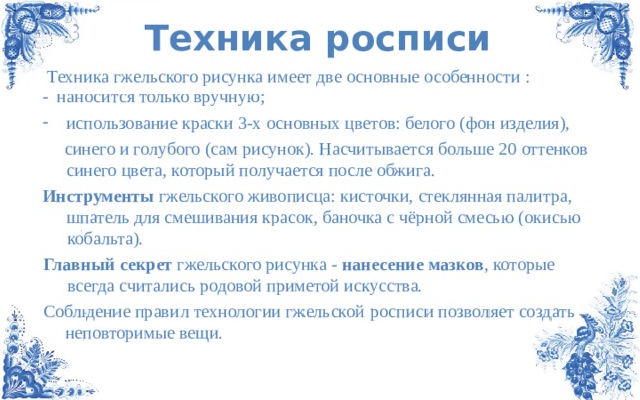 III.    Работа над новым материалом. Введение в тему.  - Гжельские мастера расписывали не только посуду. Они изготавливали также сувениры и статуэтки, изображающие людей. Накануне встречи Нового года предлагаю тебе слепить фигурку Снегурочки и расписать её гжельским узором.      2.  Поэтапное вылепливание фигурки Снегурочки из пластилина.      3. Грунтовка. Покрытие пластилиновой фигурки белой гуашью.       4. Роспись статуэтки.               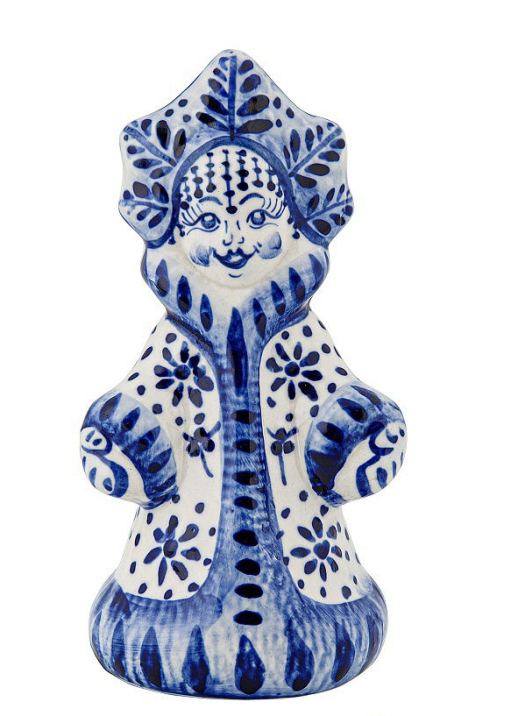 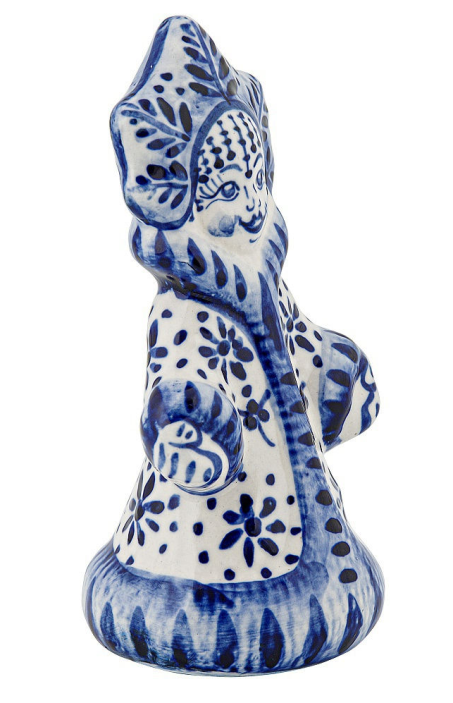 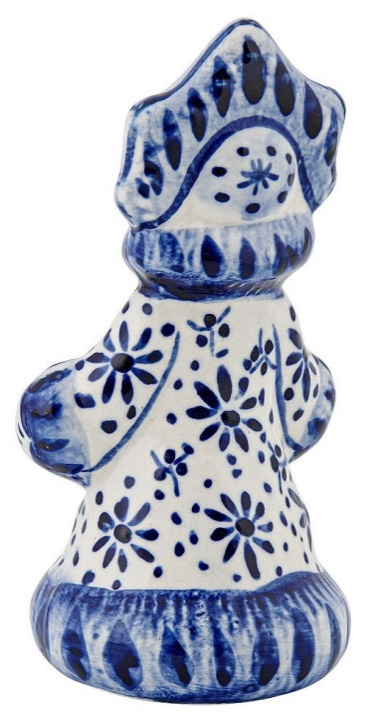 Использование таблицы в качестве образца элементов росписи. 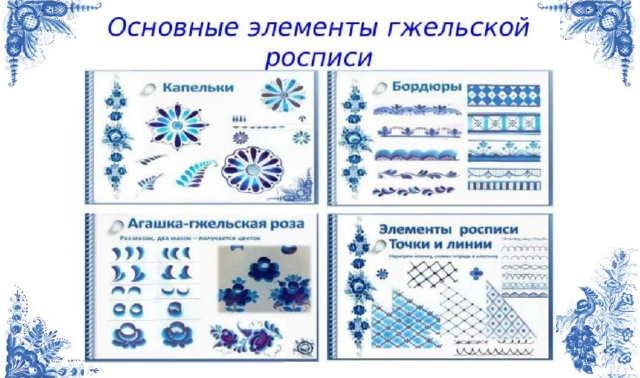 VI. Итог занятия. 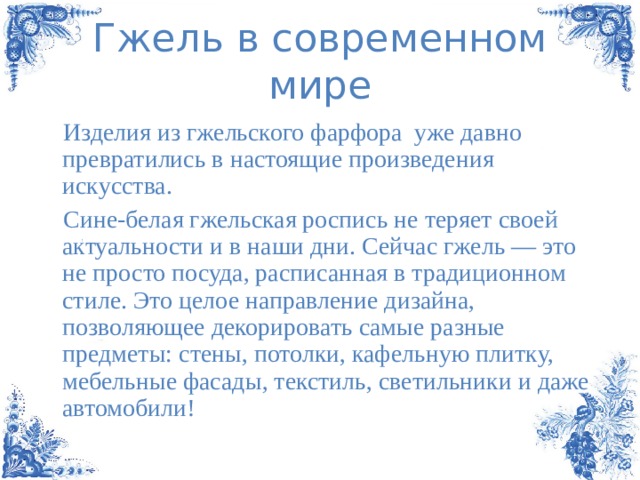 VII. Домашнее задание. Продолжить роспись статуэтки Снегурочки «В стиле Гжель» прислать фото. Желаю успехов!Обратная связь metodistduz@mail.ru для Белоусовой Е.В.